WARSZTATY ZESPOŁOWE „OCZAROWANY WIRTUOZ”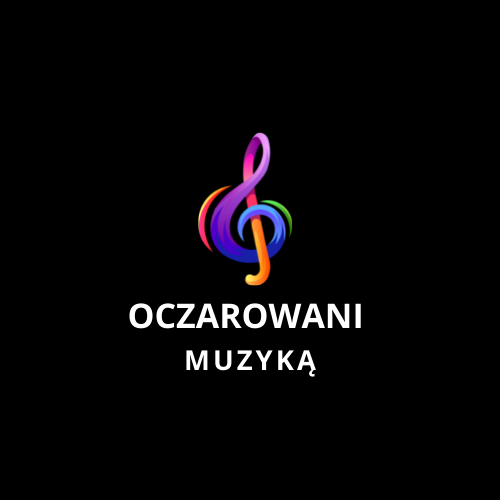 Dobczyce4 – 9 Lipca 2022 r.KOSZTY KURSUPLUS - opłata za zakwaterowanie 550 zł: 110 zł/os. za dobę z wyżywieniem  
- opłata administracyjna 100 zł od osoby.Łączny koszt pakietu 650 zł.Cena pobytu zawiera nocleg i całodzienne wyżywienie (śniadanie + obiad + kolacja).
Pobyt rozpoczyna się obiadem w dniu przyjazdu i kończy obiadem lub kolacją w dniu wyjazdu.
Cena za pobyt jest ceną promocyjną i pakietową.Całkowita płatność za pobyt (po odliczeniu zadatku) musi być uregulowana przelewem na dwa dni przed przyjazdem i nie podlega zwrotowi w przypadku skrócenia pobytu bądź rezygnacji z jakiegokolwiek posiłku.O zmianie daty przyjazdu lub wyjazdu uczestnik jest zobowiązany poinformować organizatora niezwłocznie mailem. W przeciwnym wypadku musi wnieść opłatę za cały pobyt. Nieodpłatnych zmian w rezerwacji terminu zakwaterowania można dokonywać wyłącznie do 7 dni przed datą rozpoczęcia kursu. Po tym terminie będzie obowiązywała opłata w podanym wcześniej terminie w karcie zgłoszenia.Warunkiem uczestnictwa jest przesłanie karty zgłoszenia na adres: oczar.muz@gmail.comoraz wpłata darowizny w wysokości 300 zł Impresariat Artystyczny
„Oczarowani Muzyką”
ul. Szkolna 43, 32-410 Dobczycerachunek bankowy PKO BP: numer konta: 88 1020 2892 0000 5102 0792 1879 Tytułułem przelewu: „DAROWIZNA  NA CELE STATUTOWE -KURS „OCZAROWANY WIRTUOZ” (imię i nazwisko kursanta)”WARSZTATY ZESPOŁOWE „OCZAROWANY WIRTUOZ”Regionalne Centrum Oświatowo Sportowe im. Burmistrza Marcina Pawlaka w Dobczycach (woj. małopolskie)Zapraszamy do zapisów nanajbliższy kurs w terminie 2022-07-04 – 2022-07-09REGULAMINKażdy uczestnik ma zajęcia zespołowe zgodnie z ustalonym harmonogramem w pierwszym dniu warsztatów;Każdy uczestnik ma możliwość pracy indywidualnej w sali do ćwiczeń;Każdy uczestnik ma możliwość grania na koncercie;Zaleca się przywieźć pulpit oraz strój koncertowy;Organizator nie ponosi odpowiedzialności za wypadki i kradzieże oraz zniszczenia instrumentów;
Każdy jest zobowiązany do należytego dbania i zabezpieczania swojego mienia;Zaleca się posiadanie przez uczestników kursu ubezpieczenia od kosztów leczenia;Uczestnikom, którzy nie ukończyli 16 lat musi towarzyszyć pełnoletni opiekun. 
Opiekun pokrywa koszty zakwaterowania i wyżywienia;Młodzież może przebywać na kursie bez opiekuna jeżeli rodzice napiszą stosowne oświadczenie (załącznik), w którym wyrażają zgodę i biorą całkowitą odpowiedzialność za samodzielny pobyt dziecka na kursie;W pierwszy dzień warsztatów (poniedziałek) – zakwaterowanie od godz. 11:00, 
pierwszy posiłek – obiad o godz.13:00;W ostatni dzień kursu (sobota) pokój należy opuścić do godz. 20:00, 
ostatni posiłek – obiad lub kolacja – opcjonalnie;Warunkiem uczestnictwa jest wpłata darowizny w wysokości 300 zł oraz przesłanie karty zgłoszenia na adres: oczar.muz@gmail.comPozostałą opłatę (darowiznę) (350 zł) prosimy dokonać najpóźniej na dwa dni przed przyjazdem;Impresariat Artystyczny
„Oczarowani Muzyką”
ul. Szkolna 43, 32-410 Dobczycerachunek bankowy PKO BP: numer konta: 88 1020 2892 0000 5102 0792 1879 Tytułułem przelewu: „DAROWIZNA NA CELE STATUTOWE -KURS „OCZAROWANY WIRTUOZ” (imię i nazwisko kursanta)”UPRZEJMIE PROSIMY ŻEBY POZOSTAŁĄ OPŁATĘ (350 ZŁ) DOKONYWAĆ WYŁĄCZNIE PRZELEWEM NA WSKAZANY RACHUNEK BANKOWY W TERMINIE GWARATUJĄCYM ŚRODKI NA KONCIE DWA DNI PRZED PRZYJAZDEMW przypadku nieopłacenia darowizny przy zgłoszeniu, organizator ma prawo w to miejsce przyjąć osobę z listy rezerwowej;W przypadku rezygnacji DAROWIZNA (300zł) nie podlega zwrotowi;Pozostałą opłatę/darowiznę należy dokonać przelewem na konto na dwa dni przed przyjazdem;Prosimy o czytelne wpisywanie adresu mailowego, gdyż uczestnictwo kandydatów potwierdzimy e-mailem.Załącznik nr 1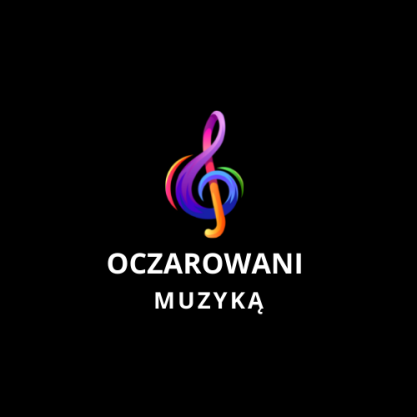 „Oczarowany Wirtuoz”Dobczyce 2022r.OŚWIADCZENIEOświadczam, że wyrażam zgodę i biorę całkowitą odpowiedzialność za samodzielny pobyt mojego dziecka: ……..............................................................................na Warsztatach zespołowych "OCZAROWANY WIRTUOZ"w Dobczycach w terminie 4–9 lipca 2022 r.Biorę również odpowiedzialność materialną za ewentualne szkody wyrządzone przez moje dziecko.Data, miejscowość:							czytelny podpis: